แผนระยะเวลาในการดำเนินโครงการพัฒนาและบูรณาการหลักสูตรเน้นบัณฑิตนักปฏิบัติ (Hands-on)คณะ/วิทยาลัยฯ/สถาบัน....................มหาวิทยาลัยเทคโนโลยีราชมงคลล้านนาประชุมและวางแผนการติดตามข้อมูลรายงานผลโครงการตามแบบฟอร์มให้ สสว. 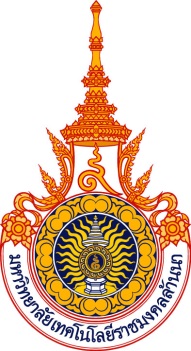 สิ้นสุดการเบิกจ่ายโครงการคณะส่งโครงการ(ง.8) ส่งกองแผนผ่าน ผอ.สสว.สสว.ดำเนินโครงการสรุปโครงการพัฒนาและบูรณาการหลักสูตรเน้นบัณฑิตนักปฏิบัติ (Hands-on) ของมหาวิทยาลัยฯเป็นไปตามที่ สสว.กำหนดแบบฟอร์มทิศทางเดียวกันดาวน์โหลดในเว็บไซต์ สสว.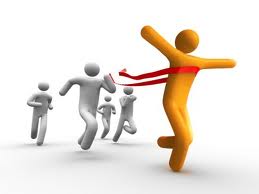 สสว. รายงานผลให้มหาวิทยาลัยฯ ทราบ